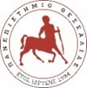 ΑΔΕΙΑ/ΕΓΚΡΙΣΗ ΑΠΟΥΣΙΑΣΗμερομηνία .......................Εγκρίνεται η απουσία του/της ........................................... ως μέλους της ομάδας του έργου με τίτλο ........................................................................ και Κ.Ω.Δ. ............, από ............. έως ............... με αφετηρία .......................... και προορισμό ..............................................................................., προκειμένου να ……................................................................................................................Ο/Η παρέχων/ουσα την άδειαΟΝΟΜΑΤΕΠΩΝΥΜΟ ...................................ΙΔΙΟΤΗΤΑ ......................................................ΥΠΟΓΡΑΦΗ ..................................................Σημ.: Σε περίπτωση που ο/η μετακινούμενος/η έχει την ιδιότητα του δημοσίου υπαλλήλου ή λειτουργού, η παρούσα άδεια δεν εξασφαλίζει τη νομιμότητα της απουσίας από το Ίδρυμα, για την οποία οφείλει να μεριμνά ο/η ίδιος/α.